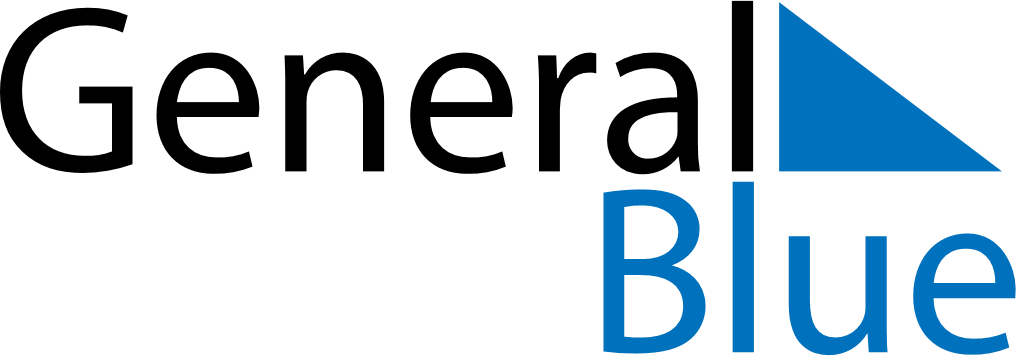 September 2024September 2024September 2024September 2024September 2024September 2024Wandsbek, GermanyWandsbek, GermanyWandsbek, GermanyWandsbek, GermanyWandsbek, GermanyWandsbek, GermanySunday Monday Tuesday Wednesday Thursday Friday Saturday 1 2 3 4 5 6 7 Sunrise: 6:28 AM Sunset: 8:10 PM Daylight: 13 hours and 41 minutes. Sunrise: 6:30 AM Sunset: 8:08 PM Daylight: 13 hours and 37 minutes. Sunrise: 6:32 AM Sunset: 8:05 PM Daylight: 13 hours and 33 minutes. Sunrise: 6:34 AM Sunset: 8:03 PM Daylight: 13 hours and 28 minutes. Sunrise: 6:35 AM Sunset: 8:00 PM Daylight: 13 hours and 24 minutes. Sunrise: 6:37 AM Sunset: 7:58 PM Daylight: 13 hours and 20 minutes. Sunrise: 6:39 AM Sunset: 7:55 PM Daylight: 13 hours and 16 minutes. 8 9 10 11 12 13 14 Sunrise: 6:41 AM Sunset: 7:53 PM Daylight: 13 hours and 12 minutes. Sunrise: 6:42 AM Sunset: 7:51 PM Daylight: 13 hours and 8 minutes. Sunrise: 6:44 AM Sunset: 7:48 PM Daylight: 13 hours and 3 minutes. Sunrise: 6:46 AM Sunset: 7:46 PM Daylight: 12 hours and 59 minutes. Sunrise: 6:48 AM Sunset: 7:43 PM Daylight: 12 hours and 55 minutes. Sunrise: 6:49 AM Sunset: 7:41 PM Daylight: 12 hours and 51 minutes. Sunrise: 6:51 AM Sunset: 7:38 PM Daylight: 12 hours and 47 minutes. 15 16 17 18 19 20 21 Sunrise: 6:53 AM Sunset: 7:36 PM Daylight: 12 hours and 42 minutes. Sunrise: 6:55 AM Sunset: 7:33 PM Daylight: 12 hours and 38 minutes. Sunrise: 6:56 AM Sunset: 7:31 PM Daylight: 12 hours and 34 minutes. Sunrise: 6:58 AM Sunset: 7:28 PM Daylight: 12 hours and 30 minutes. Sunrise: 7:00 AM Sunset: 7:26 PM Daylight: 12 hours and 26 minutes. Sunrise: 7:02 AM Sunset: 7:24 PM Daylight: 12 hours and 21 minutes. Sunrise: 7:03 AM Sunset: 7:21 PM Daylight: 12 hours and 17 minutes. 22 23 24 25 26 27 28 Sunrise: 7:05 AM Sunset: 7:19 PM Daylight: 12 hours and 13 minutes. Sunrise: 7:07 AM Sunset: 7:16 PM Daylight: 12 hours and 9 minutes. Sunrise: 7:09 AM Sunset: 7:14 PM Daylight: 12 hours and 5 minutes. Sunrise: 7:10 AM Sunset: 7:11 PM Daylight: 12 hours and 0 minutes. Sunrise: 7:12 AM Sunset: 7:09 PM Daylight: 11 hours and 56 minutes. Sunrise: 7:14 AM Sunset: 7:06 PM Daylight: 11 hours and 52 minutes. Sunrise: 7:16 AM Sunset: 7:04 PM Daylight: 11 hours and 48 minutes. 29 30 Sunrise: 7:18 AM Sunset: 7:01 PM Daylight: 11 hours and 43 minutes. Sunrise: 7:19 AM Sunset: 6:59 PM Daylight: 11 hours and 39 minutes. 